  На основании ст. 46 Градостроительного кодекса Российской Федерации от 29.12. 2004   № 190-ФЗ, Положения о порядке организации  и проведения публичных слушаний (общественных обсуждений) по вопросам градостроительной деятельности в Переволоцком районе, утвержденного Решением Совета депутатов Переволоцкого района Оренбургской области от 23.06.2020 № 302 и заявления ООО «СамараНИПИнефть» от 01.07.2021 № ИСХ-0442-04723-21-АМ:                                                                                                                                                                                                                                                                                                                                                                                                                                                                                                                                                                  1. Назначить  публичные слушания по рассмотрению документации по  планировке территории (проект планировки территории, совмещенный с проектом межевания территории)  для строительства объекта  АО «Оренбургнефть»: 5814П «Сбор нефти и газа со скважин № 21, 22, 25 Восточно-Капитоновского месторождения»  на территории  муниципального образования      Мамалаевский    сельсовет  Переволоцкого района Оренбургской области  17.09. 2021года   в 10.00 часов 00 минут местного времени по адресу: Оренбургская область, Переволоцкий район, с. Мамалаевка, ул. Клубная 2/2, здание администрации сельского совета; 2. Организацию и проведение публичных слушаний по рассмотрению документации по  планировке территории (проект планировки территории, совмещенный с проектом межевания территории)  для строительства объекта  АО «Оренбургнефть»: 5814П «Сбор нефти и газа со скважин № 21, 22, 25 Восточно-Капитоновского месторождения»  поручить отделу по архитектуре,  капитальному строительству и инвестициям администрации Переволоцкого района (далее Организатор публичных слушаний).3. Утвердить текст оповещения о начале публичных слушаний согласно приложению.4. Организатору проведения публичных слушаний обеспечить:-проведение публичных слушаний с участием разработчика проекта  по  рассмотрению    документации  по    планировке территории (проект планировки территории, совмещенный с проектом межевания территории)  для строительства объекта  АО «Оренбургнефть»: 5814П «Сбор нефти и газа со скважин № 21, 22, 25 Восточно-Капитоновского месторождения». - подготовку заключения о результатах публичных слушаний,- публикацию заключения о результатах публичных слушаний  в газете «Светлый путь». Публикация оповещения о начале публичных слушаний и заключения о результатах  публичных слушаний осуществляется за счет средств заявителя.5. Контроль за исполнением настоящего постановления возложить на заместителя главы администрации района по оперативному управлению и экономическим вопросам  Ермоша А.В.6. Постановление вступает в силу со дня его подписания и подлежит опубликованию на официальных сайтах муниципальных образований Переволоцкий район, Мамалаевский сельсовет.Глава района                                                                                     Н.И. СорокинРазослано: Ермошу А.В, отделу по архитектуре, капитальному строительству и инвестициям, МО Мамалаевский сельсовет, АО «Оренбургнефть», ООО «СамараНИПИнефть», главному специалисту по информационной безопасности, информатизации и связи  администрации района, прокурору.Приложение к постановлению                                               администрации районаот  16.08.2021 № 632-пОПОВЕЩЕНИЕ о начале публичных слушаниях         В целях соблюдения прав человека на благоприятные условия жизнедеятельности, прав  и законных интересов правообладателей земельных участков и объектов капитального строительства, в соответствии с Положением о порядке организации и проведения публичных слушаний   (общественных обсуждений) по вопросам градостроительной деятельности в Переволоцком районе, утвержденном Решением Совета депутатов Переволоцкого района Оренбургской области от 23.06.2020 № 302:Провести  публичные слушания по рассмотрению документации по   планировке территории  (проект планировки территории, совмещенный с проектом межевания территории)  для строительства объекта  АО «Оренбургнефть»: 5814П «Сбор нефти и газа со скважин № 21, 22, 25 Восточно-Капитоновского месторождения»:1.Перечень информационных материалов к проекту:-Постановление администрации Переволоцкого района Оренбургской области от 16.08.2021№ 632-п «О проведении публичных  слушаний по рассмотрению  документации   по     планировке территории  (проект планировки территории, совмещенный с проектом межевания территории)  для строительства объекта  АО «Оренбургнефть»: 5814П «Сбор нефти и газа со скважин № 21, 22, 25 Восточно-Капитоновского месторождения».- Документация по рассмотрению документации по  планировке территории   (проект планировки территории, совмещенный с проектом межевания территории)  для строительства объекта  АО «Оренбургнефть»: 5814П «Сбор нефти и газа со скважин № 21, 22, 25 Восточно-Капитоновского месторождения».        2. Организатор публичных слушаний: Администрация района, отдел по архитектуре, капитальному строительству и инвестициям администрации Переволоцкого района Оренбургской области.        3. Представитель организатора: Черникова Ирина Владимировна.        4. Дата  проведения публичных слушаний:  17.09.2021года.        5. Место  и время проведения публичных слушаний: на территории муниципального образования Мамалаевский сельсовет  Переволоцкого района Оренбургской области  17.09.2021года 2021года   в 10 часов 00 минут местного времени по адресу: Оренбургская область, Переволоцкий район, с. Мамалаевка, ул. Клубная 2/2, здание администрации сельского совета.       6. Форма проведения публичных слушаний: собрание участников публичных слушаний       7. Размещение проекта: сайт муниципального образования  Переволоцкий район Оренбургской области perevolock.ru  в разделе «Градостроительство» вкладка «Публичные слушания и общественные обсуждения»  2021 год,   сайт  муниципального образования Мамалаевский сельсовет mamalaevka.ru.          8. Прием предложений и замечаний по проекту: с даты оповещения до 17часов 00 минут местного времени  16.09.2021 годаПредложения и замечания участниками публичных слушаний вносятся в свободной форме с обязательным указанием: для физических лиц – фамилии, имени, отчества (при наличии), даты рождения, адреса места жительства (регистрации), для юридических лиц – наименования основного государственного регистрационного номера, места нахождения и адреса с приложением документов, подтверждающих такие сведения:- в письменной или устной форме в ходе проведения собрания  участников публичных слушаний - в письменной форме в адрес организатора  публичных слушаний не позднее 17 часов 00 минут  местного времени  16.09. 2021 г.  по адресу: Оренбургская область, Переволоцкий район, п.Переволоцкий, ул.Ленинская 76, тел. 8(35338) 31-3-17, адрес электронной почты: OKSiUI@pr.orb.ru .9. Участниками публичных слушаний документации по   планировке территории  (проект планировки территории совмещенный с проектом межевания территории)  для строительства объекта  АО «Оренбургнефть»: 5814П «Сбор нефти и газа со скважин № 21, 22, 25 Восточно-Капитоновского месторождения»:  в отношении которой подготовлен   соответствующий проект, являются правообладатели, находящихся в границах данной территории земельных участков и (или) расположенных на них объектов капитального строительства, а также правообладатели помещений, являющихся частью указанных объектов капитального строительства: территория Мамалаевского сельсовет кадастровые квартала 56:23:0904001, 56:23:0908001.10. Организатором публичных слушаний обеспечивается равный доступ к проекту, подлежащему рассмотрению на публичных слушаниях, всех участников публичных слушаний.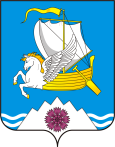             АДМИНИСТРАЦИЯ   ПЕРЕВОЛОЦКОГО РАЙОНА    ОРЕНБУРГСКОЙ ОБЛАСТИ            ПОСТАНОВЛЕНИЕ        16.08.2021 № 632-пО проведении публичных  слушаний по рассмотрению документации по  планировке территории  (проект планировки территории, совмещенный с проектом межевания территории)  для строительства объекта  АО «Оренбургнефть»: 5814П «Сбор нефти и газа со скважин № 21, 22, 25 Восточно-Капитоновского месторождения»